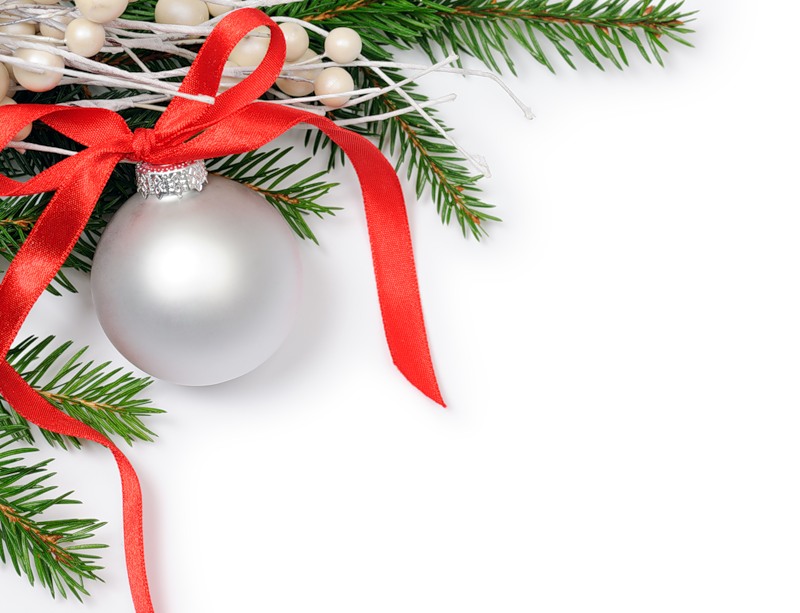                                                                                   Утверждаю                                                                                  Директор МБОУООШ№ 21                                                                                   ____________  А.С. ДенисенкоПлан работы ООШ № 21 на зимних каникулах.Исп. Зам директора по ВР А.Н. МочаловаДатаМероприятиеВремяКлассыКол-во уч-сяОтветственный27.12.17Викторина «Символы и традиции Рождества и Нового года в Англии»10.00-11.0077Н.Н. Волкодав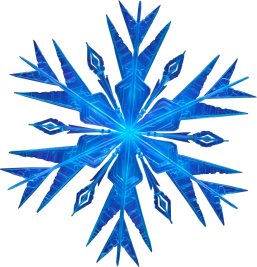 Рейд в семьи, требующие повышенного внимания.10.00-13.001-9Соц педагог А.В. ТисленкоПоездка в кинотеатр «Заря»14.00 – 16.00810К.Г. Комлева28.12.17«Рождественская сказка»10.00 – 11.002-410О.М. Прокопец«Новогодняя сказка» - путешествие по стране волшебной математики.10.00 -11.0099З.А. Петрова«Новогодний серпантин» - занимательная математика.11.00-12.00210В.И. ДузьСпортивная секция «Легкая атлетика»14.00 – 16.155-615Н.А. ПеребейносПоездка в кинотеатр «Заря»09.00 – 11.00310И.В. Полонская29.12.17Поездка в кинотеатр «Заря»09.00 – 11.003-410О.П. ГлобаСпортивная секция «Легкая атлетика»14.00 – 16.155-615Н.А. Перебейнос03.01.18Литературная игра «Умники и умницы»10.00-11.00410Р.И. КостенкоПоездка в г. Тимашевск. Игровая программа «В Новый год не скучай..»09.00- 11.001-410О.П.Глоба,Лингвистическая игра – путешествие «Калейдоскоп»15.00 – 15.4098З.Н. НеумывайченкоГеографическая викторина «Приключение Листика-знайки»15.00 – 16.00515Н.В. Колесникова04.01.18Поездка в кинотеатр «Заря»10.00-12.00610Г.Н. ПоленнаяНовогодняя математическая шарада.10.00-11.0099З.А. ПетроваСоревнования «Веселые старты»12.00-13.301-440Н.А. Перебейнос05.01.18Спортивные соревнования»12.00-13.305-620Н.А. ПеребейносПоездка в г. Тимашевск в МРДК «Новогоднее приключение Тимоши»12.00-13.00110Е.Н. КравецПоездка в кинотеатр «Заря»14.00-15.00710А.В. Тисленко08.01.18Викторина «В гостях у сказки»10.00-11.00110Е.Н. КравецСпортивная секция «Легкая атлетика»14.00-16.007-915Н.А. Перебейнос09.01.18«Я – законопослушный гражданин»10.00-11.0096А.Н. Мочалова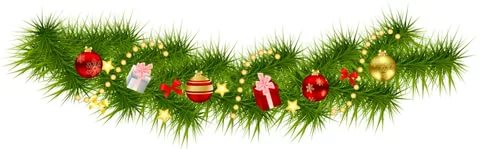 Спортивная секция «Легкая атлетика»14.00-16.005-915Н.А. Перебейнос